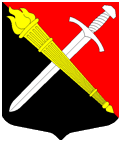 АДМИНИСТРАЦИЯМуниципальное образование Тельмановское сельское поселение Тосненского района Ленинградской областиП О С Т А Н О В Л Е Н И Е«27» сентября  2018  г.                                                                                   № 165В целях приведения в соответствие с требованиями действующего бюджетного законодательства расчетов между администрацией муниципального образования Тельмановское сельское поселение Тосненского района Ленинградской области и МУП «Зеленый город» в части выполнения работ для муниципальных нужд  муниципального образования Тельмановское сельское поселение Тосненского района Ленинградской области в соответствии с положениями ст. 78 Бюджетного Кодекса Российской Федерации,  и возникновением необходимости внесения  изменений в муниципальную программу «Благоустройство территории муниципального образования Тельмановское сельское поселение Тосненского района Ленинградской области», администрация  муниципального образования Тельмановское сельское поселение Тосненского района Ленинградской области ПОСТАНОВЛЯЕТ:1. Утвердить новую редакцию муниципальной программы «Благоустройство территории муниципального образования Тельмановское сельское поселение Тосненского района Ленинградской области» (приложение).2. Финансирование расходов, связанных с реализацией муниципальной программы «Благоустройство территории муниципального образования Тельмановское сельское поселение Тосненского района Ленинградской области»  производить в пределах средств, предусмотренных на эти цели в бюджете муниципального образования Тельмановское сельское поселение Тосненского района Ленинградской области.3. Опубликовать настоящее постановление на официальном сайте муниципального образования Тельмановское сельское поселение Тосненского района Ленинградской области в информационно-телекоммуникационной сети «Интернет», расположенном по адресу: www. telmana.info.   4. Контроль за исполнением настоящего постановления возложить на заместителя главы администрации Жевнерова К.Н.И.о.главы администрации                                                  К.Н.ЖевнеровОб утверждении новой редакции муниципальной программы «Благоустройство территории муниципального образования Тельмановское сельское поселение Тосненского района Ленинградской области»»